存储服务器DGX A100技术白皮书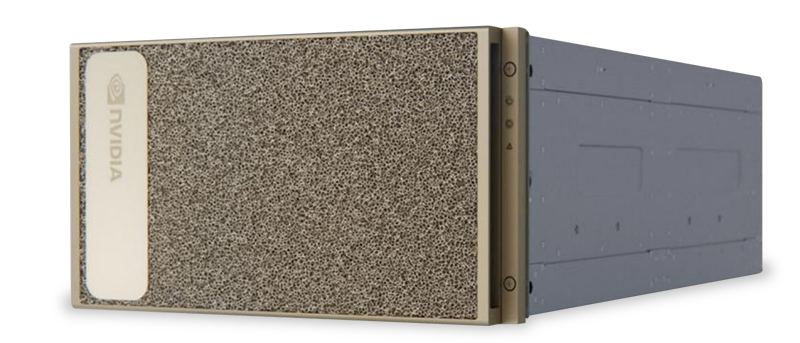 扩展企业 AI 的挑战每家企业都需要利用人工智能 (AI) 实现转型，以在这个充满挑战的时代求得生存，继而实现蓬勃发展。但长期以来，传统方法所采用的计算架构较为缓慢，而且总是分开处理分析、训练和推理工作负载，所以企业需要一种适用于 AI 基础架构的平台对此加以改进。传统方法不仅复杂、成本高、扩展速度受限，而且对现代 AI 束手无策。 因此，企业、开发者、数据科学家和研究人员都需要一个新平台，以便统一处理所有 AI 工作负载、简化基础架构以及提高投资回报率 (ROI)。适用于各种 AI 工作负载的通用系统作为一种通用系统，NVIDIA DGX™ A100 可处理各种 AI 工作负载，包括分析、训练和推理。DGX A100 设立了全新计算密度标准，不仅在 6U 外形尺寸下封装了 5 petaFLOPS 的 AI 性能，而且用单个统一系统取代了传统的计算基础架构。此外，凭借 NVIDIA A100 Tensor Core GPU 中的多实例 GPU (MIG) 功能，DGX A100 首次实现了强大算力的精细分配，使得管理员可针对特定工作负载分配大小合适的资源。DGX A100 提供了多达 640GB 的 GPU 显存总量，可将大型训练作业的性能提升高达三倍，并将 MIG 实例的大小翻倍，因而能够处理极为复杂的大型作业，同时轻松应对简单、小型的任务。DGX A100 利用 NGC 中经过优化的软件运行 DGX 软件堆栈，同时将密集计算能力和全面的工作负载灵活性相结合，因此成为单节点部署以及通过 NVIDIA DeepOps 部署大规模 Slurm 和 Kubernetes 集群的理想之选。。安全性更高的企业 AI 系统NVIDIA DGX A100 采用多层级架构保护所有主要的软硬件组件，确保 AI 企业处于稳定的安全状态。DGX A100 内置安全机制，覆盖基板管理控制器 (BMC)、 CPU 载板、GPU 载板、自加密驱动和安全启动，可帮助 IT 人员专注于 AI 操作，而不必花时间评估和应对安全威胁。通过 NVIDIA Mellanox 实现卓越的数据中心可扩展性NVIDIA DGX A100 配备所有 DGX 系统中速度领先的 I/O 架构，是 NVIDIA DGX SuperPOD™ 等大型 AI 集群的基础构件，而后者为可扩展的 AI 基础架构描绘了企业蓝图。DGX A100 具有八个用于实现集群的单端口 NVIDIA Mellanox® ConnectX®-6 VPI HDR InfiniBand 适配器，以及多达两个用于存储和网络连接的双端口 ConnectX-6 VPI 以太网适配器，二者的速度均可达到 200Gb/s。借助大规模 GPU 加速计算与精尖网络硬件和软件优化的强强联合，DGX A100 可扩展至数百乃至数千个节点，从而攻克对话式 AI 和大规模图像分类等更艰巨的挑战。如需更多信息请访问中科云达官方网站：www.cloudta.com.cn 或拨打免费服务电话：400-801-5670销售：sales@cloudta.com.cn中科云达公司保留对产品规格或其它产品信息（包括但不限于产品重量、外观、尺寸或其它物理因素）不经通知予以更改的权利；文中所提到的信息，如因产品升级或其它原因而导致的变更，恕不另行通知。本文中所涉及的产品图片均以产品实物为准。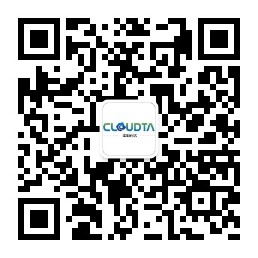 产品型号NVIDIA A100GPU个数8 个 NVIDIA A100 80GB GPU GPU显存共 640GB性能5 petaFLOPS AI 10 petaOPS INT8NVIDIA NVSwitch6系统功率最大 6.5 千瓦CPU两个 AMD Rome 7742、共 128 个核心、2.25 GHz（基准频率）、3.4 GHz（最大加速频率）系统内存2TB  网络8 个单端口 Mellanox ConnectX-6 VPI 200Gb/s HDR InfiniBand 两个双端口 Mellanox ConnectX-6 VPI 10/25/50/100/ 200Gb/s 以太网存储操作系统 ：两个 1.92TB M.2 NVMe 驱动器内部存储 ： 30TB（8个3.84TB）U.2NVMe 驱动器软件Ubuntu Linux 操作系统同时支持 ： Red Hat Enterprise Linux CentOS 系统重量最大 123.16 千克包装后的系统重量最大 163.16 千克系统尺寸高度 ：264.0 毫米宽度 ：最大 482.3 毫米长度 ：最大 897.1 毫米运行温度范围5-30 ºC